ATZINUMS Nr. 22/10-3.9/12par atbilstību ugunsdrošības prasībāmAtzinums iesniegšanai derīgs sešus mēnešus.Atzinumu var apstrīdēt viena mēneša laikā no tā spēkā stāšanās dienas augstākstāvošai amatpersonai:Atzinumu saņēmu:20____. gada ___. ___________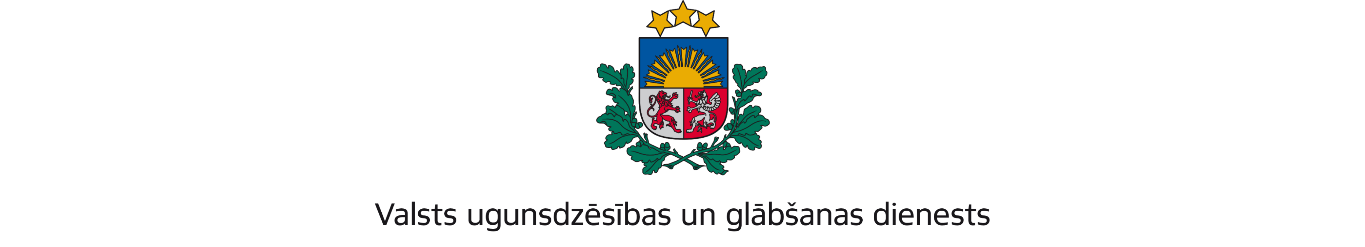 VIDZEMES REĢIONA PĀRVALDETērbatas iela 9, Valmiera, Valmieras novads, LV-4202; tālr.: 64233468; e-pasts: vidzeme@vugd.gov.lv; www.vugd.gov.lvValmieraSIA “Valmieras Olimpiskais centrs”(izdošanas vieta)(juridiskās personas nosaukums vai fiziskās personas vārds, uzvārds)08.03.2024.Reģ.Nr.54103025871(datums)(juridiskās personas reģistrācijas numurs)Čempionu iela 2, Valmiera, Valmieras novads, LV-4201(juridiskās vai fiziskās personas adrese)1.Apsekots: SIA “Valmieras Olimpiskais centrs” Valmieras Peldbaseina komplekss.(apsekoto būvju, ēku vai telpu nosaukums)2.Adrese: Čempionu iela 4, Valmiera, Valmieras novada, LV-4201.3.Īpašnieks (valdītājs): SIA “Valmieras Olimpiskais centrs”, (juridiskās personas nosaukums vai fiziskās personas vārds, uzvārds)Reģ.Nr.54103025871, Čempionu iela 2, Valmiera, Valmieras novads, LV-4201.(juridiskās personas reģistrācijas numurs un adrese vai fiziskās personas adrese)4.Iesniegtie dokumenti: nometnes vadītājas Ilutas Urbanovičas (nometņu vadītājas apliecības Nr.117-00039) iesniegums. Valsts ugunsdzēsības un glābšanas dienesta Vidzemes reģiona pārvaldē reģistrēts 2024.gada 19.februārī ar Nr. 22/10-1.4/86.5.Apsekoto būvju, ēku vai telpu raksturojums: 3-stāvu sporta ēka, U2a ugunsnoturības pakāpe, ēka aprīkota ar automātisko ugunsgrēka atklāšanas un trauksmes signalizācijas sistēmu, automātisko balss ugunsgrēka izziņošanas sistēmu, automātisko dūmu izvades sistēmu, automātisko gaisa virsspiediena sistēmu kāpņu telpā, iekšējiem ugunsdzēsības krāniem un ugunsdzēsības aparātiem. Evakuācijas ceļi brīvi un viegli atverami no telpas iekšpuses, katrā stāvā koplietošanas telpās izvietoti evakuācijas plāni.6.Pārbaudes laikā konstatētie ugunsdrošības prasību pārkāpumi: nav konstatēti.7.Slēdziens: atbilst ugunsdrošības prasībām.8.Atzinums izdots saskaņā ar: Ministru kabineta 2009.gada 1.septembra noteikumuNr.981 “Bērnu nometņu organizēšanas un darbības kārtība” 8.5.apakšpunkta prasībām.(normatīvais akts un punkts saskaņā ar kuru izdots atzinums)9.Atzinumu paredzēts iesniegt: Valmieras novada pašvaldībā.(iestādes vai institūcijas nosaukums, kur paredzēts iesniegt atzinumu)Valsts ugunsdzēsības un glābšanas dienesta Vidzemes reģiona pārvaldes priekšniekam, Tērbatas ielā 9, Valmierā, Valmieras novadā, LV-4202.(amatpersonas amats un adrese)Valsts ugunsdzēsības un glābšanas dienesta Vidzemes reģiona pārvaldes Ugunsdrošības uzraudzības un Civilās aizsardzības nodaļas inspektoreT.Zariņa(amatpersonas amats)(paraksts)(v. uzvārds)(juridiskās personas pārstāvja amats, vārds, uzvārds vai fiziskās personas vārds, uzvārds; vai atzīme par nosūtīšanu)(paraksts)